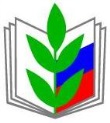 ПРОФСОЮЗ РАБОТНИКОВ НАРОДНОГО ОБРАЗОВАНИЯ И НАУКИ РОССИЙСКОЙ ФЕДЕРАЦИИ(ОБЩЕРОССИЙСКИЙ ПРОФСОЮЗ ОБРАЗОВАНИЯ)ТверскаяобластнаяорганизацияВыполняя Устав Профсоюза работников народного образования и науки РФ и Постановление Исполкома Профсоюза от 22.09.2015 года  областная  организация Профсоюза  представляет  Публичный  Отчёт  о  своей  деятельности за 2017 год.  Общая  характеристика  организации.По  состоянию на 1 января 2017 в структуру Тверской областной организации  входило   37  местных организаций профсоюз; 
830 первичных   профсоюзных  организаций.Охват  профсоюзным  членством на 01.01.2017 года  составлял 78,1 %. Общая численность членов  профсоюза 24 494 членов профсоюза. По состоянию на  декабрь 2017 года увеличилась численность членов  профсоюза областной  организации , она составила 24 739 членов профсоюза. Увеличилось и количество  первичных организаций на 8, их  стало 838; в  нашу организацию вошли, в том числе, 6 организаций  среднего профессионального образования. Первичные организации работают в 436 общеобразовательных организациях; 283 дошкольных образовательных организациях;  двух ВУЗах;  20  организациях  профессионального образования (СПО); в 54 организациях дополнительного образования; 38 других организациях (это - отделы образования  муниципалитетов  и др.).Процент охвата профсоюзным членством  составил 78,4 % от общего числа работающих и  студентов;  (в том числе, среди работающих  (16 107 чел., из их 12 101 педагогических работников)  -   охват профсоюзным членством составляет  77,3 %;  среди обучающихся   (8339  чел.) – 80,8 %, неработающих пенсионеров  -  293  чел.В  20  местных  организациях  профсоюза (это 54%) от общего числа местных организаций области, возросла численность членов  профсоюза.Наибольший рост в Тверской городской организации,  Кимрской, Максатихинской, Оленинской, Осташковской, Пеновской, Торопецкой, Бельской и др. местных организациях.В  12  местных  организациях  численность  стабильна, изменения с предыдущим периодом незначительны.  Отрицательная динамика  численности членов профсоюза отмечается в  в 44 организациях: Калининской, Спировской, Кувшиновской местных организаций профсоюза и  профсоюзной организации сотрудников тверского государственного технического  университета (в связи  с сокращением численности работающих) .  	Малочисленными  являются Молоковская, Весьегонская, Жарковская местные организации  профсоюза, профсоюзная организация Института  усовершенствования  учителей.  	В 2017 году  принято в профсоюз 2347 чел., из них 1792 – студентов 1 курса. Выбыло - 1708 членов профсоюза, из них 1565 в связи с окончанием обучения , а 143 – по собственному  желанию, что частично связано с прекращением трудовых отношений в организациях образования. По итогам  2017 года, численность  областной  организации   профсоюза  увеличилась  на  245  человек.  	В 2017 году значительно увеличилось  численность  профсоюзного  актива, сегодня она составляет 6428 человек  и  36  штатных  профсоюзных  работников.    Организационная  работа  областной  организации    	В  2017 году  работа областной организации была направлена на выполнение решений У11 Съезда  Отраслевого профсоюза; областной отчётно-выборной конференции; Основных направлений деятельности  областной организации  профсоюза на 2015 – 2020 годы; проведение  мероприятий в рамках «Года информационного РR-движения в Профсоюзе.   	В  2017  году  состоялся Пленум областной организации профсоюза с Повесткой  Дня: Образование Верхневолжья: будущее создаем сегодня.  	С Докладом по данному вопросу выступила Министр образования области, которая  подвела итоги работы за 2016-2017  учебный год и остановилась на приоритетных направлениях работы  на 2017 – 2018 год.  	На этом же Пленуме рассмотрен ход выполнения раздела «Оплата труда»  отраслевого регионального  отраслевого Соглашения   и  выполнения Указов Президента РФ от  2012 года.  	В  2017 году состоялось 8 заседаний Президиума, на которых рассмотрены 68  вопросов, в том числе:-вопросы, связанные с  финансовой и статистической отчётностью, отчётностью по правозащитной работе;- О проведении в 2017 году отчётов и выборов в первичных профсоюзных организациях;-  О работе по организационно-финансовому укреплению Бежецкой и Вышневолоцкой  территориальных (местных)  организаций  профсоюза;- О практике работы Тверской городской организации Профсоюза по координации  деятельности  первичных  профсоюзных организаций;- О своевременности и полноте перечисления профсоюзных взносов;- о выполнении  Указов Президента РФ от 7 мая 2012 года по повышению заработной платы педагогических работников;- Об участии областной организации профсоюза в проведении  Всемирного Дня действий профсоюзов «За достойный труд»;- об итогах тематической проверки  «Правильность оформления, заполнения и ведения трудовых книжек»;- об активизации работы Совета молодых педагогов;- о практике работы Конаковской местной организации профсоюза по вопросам  повышения мотивации профсоюзного членства;- об утверждении мероприятий проведения « Года  информационного РR-движения» ;- о выделении пособий из Фонда социальной  защиты;- о работе  по мотивации  профсоюзного  членства  в профсоюзной организации студентов  тверского государственного университета;-  о ходе  выполнения Соглашение между Министерством образования Тверской области и Тверской областной организацией Профсоюза работников народного образования и науки на 2016 — 2018 годы;-  о приёме   Весьегонской районной организации профсоюза на  централизованный  бухгалтерский  учёт -  о приёме на централизованный бухгалтерский учёт Пеновской местной организации профсоюза;  о проведении  смотра-конкурса на лучшую  организацию   информационной  работы;-  и  другие  вопросы.В 2017 году  проведено 7 совещаний  с  председателями местных организаций профсоюза и первичных  организаций  ВУЗов.  Ежегодно, по особому  графику, проводится  собеседование с председателями местных организаций Профсоюза.  В 2017 году  проведены   собеседования с 8 председателями местных организаций  профсоюза, 2 ВУЗовских организаций.   	 2017 год – год  отчётов и выборов  в первичных организациях . Проведены  отчёты и выборы  в  первичных  организациях , в связи с  истечением  срока  полномочий. 	Проанализирована  работа  по  организационному  укреплению, расходованию профсоюзных  средств , обучению  профсоюзного  актива , участию  профсоюзной  организации  в  работе  по  совершенствованию  оплаты  труда, осуществлению  контроля за  соблюдением  работодателем  трудового  законодательства.     Решая  задачу  кадрового  укрепления, областной  организации  профсоюза    уделялось  должное  внимание  обучению  профсоюзного  актива.   Работала 41   школа  профсоюзного  актива, в которых обучено 1018 человек, в том числе 838  председателей первичных  профсоюзных  организаций. В учебно-методическом центре  Профсоюза « Гармония»  в 2017 году  прошла  обучение  главный бухгалтер  обкома  профсоюза; председатель  одной местной организации; 5  председателей  первичных  организаций приняли участие в семинаре-совещании, организованном Московской городской  организацией Профсоюза  для председателей первичных профсоюзных организаций  ЦФО.  	Председатели  первичных организаций    ВУЗов   принимали  участие в совещаниях по проблемам  высшего  образования, проводимых ЦС профсоюза. На совещаниях обсуждались насущные проблемы высшего образования, связанные с   организацией  социального партнёрства,  оплатой  труда, реструктуризацией ВУЗов и др.   Большую роль в защите социально-экономических интересов работников в ВУЗах играет социальное партнёрство. Заключены  Коллективные договоры  в ТвГУ и ТГТУ,  в договорах предусмотрены определенные льготы и гарантии; разработаны Положения о социальной поддержке  членов  профсоюза. Проведена большая работа по повышению  заработной  платы  ППС и обслуживающего персонала. При ЦС Профсоюза  создан координационный Совет Председателей  первичных организаций ВУЗов , который оказывает большую  помощь в работе  профсоюзных организаций ВУЗов.  Председатель  профсоюзной  организации  Тверского государственного  университета  является  членом  координационного  Совета,  принимает участие в ежегодных семинарах-совещаниях, проводимых ЦС Профсоюза. В 2017 году в наших университетах проводилась работа по подготовке и введению  стандартов , были проанализированы итоги перехода работников ВУЗов на эффективный контракт;   в связи с введением эффективного  контракта внесены  изменения  в трудовые договоры.  	В  связи с проведением   года РR- движения в профсоюзе особое внимание уделялось  деятельности  профсоюзных организаций по информационной работе. Составлены мероприятия по проведению года РR-движения. Обновлены сайты. ВУЗовские газеты постоянно освещали  вопросы  профсоюзной жизни. Профсоюзные  организации  ВУЗов приняли  участие в региональном  конкурсе « На лучшую  организацию информационной работы». Активно  работает   профсоюзная  организация студентов Тверского государственного технического университета, охват профсоюзным членством  составляет   -  89 % .  Значительно ниже численность членов  профсоюза  у студентов   в Тверском  государственном университете  (56,4 %), что говорит о недостаточном  уровне  организационной  работы.   	 Обком  профсоюза  совместно с Министерством образования  является  учредителем  конкурсов «Учитель года», «Воспитатель года» , «Сердце отдаю детям».  Финалистам, членам  профсоюза  вручаются  памятные   подарки из областного бюджета и бюджетов местных организаций  профсоюза.  	В целях поощрения    проводилось  награждение   и поощрение  профсоюзного актива. 177 профсоюзных  активистов  получили  материальное  поощрение  на сумму  2 млн.83 тысячи  рублей.Для  дальнейшего  организационного  укрепления  областной  организации профсоюза  необходимо:- создание первичных организаций в тех образовательных  организациях, где их нет. По результатам  статистической  отчётности  первичные  профсоюзные организации имеются  в 833 организациях из 1020 (что  составляет 81,6 %);  -  необходимо обратить внимание на дошкольные образовательные организации, где профсоюзные организации имеются в 283 ДОУ из 444 
(63,7 %), этот показатель всего на 3,7 % больше, чем в 2016 году;-  создание  реального  резерва  председателей и заместителей  председателя организаций профсоюза;   -  повышение  профессионального  уровня  профсоюзных  кадров;-  дальнейшее повышение  уровня  информационной работы  по мотивации профсоюзного  членства. ОПЛАТА ТРУДАОдним из стратегических  направлений деятельности  областной организации профсоюза и её Президиума был и остаётся вопрос оплаты труда работников образования., выполнения Указов Президента РФ  от 7 мая 2012 года.Контроль за выполнением Указов Президента РФ осуществляется совместно с Министерством образования Тверской области. Ежеквартально  проводится мониторинг изменения заработной платы. По оперативной информации  средняя заработная  плата за 2017 год составила:-  в  школах  -    25 716  рублей;-  в дошкольных  организациях  - 23 016  рублей;-в дополнительном  образовании – 24 464 рублей;-  в СПО – 23665 рублей;«Дорожная карта», оценочное   значение  средней заработной платы в регионе, выполняется , задержек  заработной  платы  не было.   	По- прежнему,  низким остаются  должностные  оклады  педагогических работников.  Президиум  неоднократно  обращался  к Губернатору тверской области, заместителю Губернатора с предложением  сократить долю  стимулирующих выплат, а увеличить базовую  часть оплаты труда.  	И только с 1 сентября 2017 года  Постановлением Правительства Тверской области № 247 пп от18.08.17 года на 10 % повышен должностной оклад педагогическим работникам области, всего на 10 %. Например, должностной оклад  учителя составляет 7967 рублей.   	 С 1   июля    МРОТ  был  увеличен до 7800  рублей, с   января 2018 года   Постановлением Правительства -  до  9489  руб. Должностной оклад учителя с высшим  образованием оказался меньше должностного оклада  обслуживающего  персонала.   	К  тому же, «Едиными рекомендациями по установлению на федеральном, региональном и местном уровнях  системы оплаты труда работников государственных и муниципальных  учреждений  на 2017 год», утвержденными  Российской трехсторонней  комиссией  23.12.2016 года   рекомендуется, что должностной  оклад  в  структуре  заработной  платы  должен составлять не менее 70 %. В Тверской области он составляет около 40 %.С 1 сентября  выплаты за квалификационные категории  стали  фиксированными.   Выплата  за  высшую  квалификационную категорию составляет 5070 рублей; за первую -  2897  рублей.  	ЦС Профсоюза и Министерство образования РФ поставили задачу  создания новой системы оплаты труда.  	В тверской области  ежемесячно выплачивается  региональная  надбавка к заработной плате в размере 20 % от должностного оклада  заслуженным учителям  за счёт средств  областного бюджета,; награжденным  почётными знаками «Отличник народного   просвещения», «Почётный работник среднего  профессионального  образования»  и  т.п.   на  10 % от должностного  оклада .   	Молодым  специалистам  увеличена  ставка  заработной  платы на 50 %  на первые  3   года  работы.    	В  соответствии с областным законом «О наградах в Тверской области» учреждены  областные почётные звания:- Почётный работник общего образования Тверской области;-  Почётный работник науки и образования тверской области;- Почётный работник физической культуры и здоровья тверской области  и другие.  	Им  выплачивается  ежемесячная  надбавка  к должностному  окладу в размере 10 % из средств  областного бюджета.  Это  значительно  повышает   значимость  областных  наград .СОЦИАЛЬНОЕ  ПАРТНЁРСТВО  	Все  вопросы  модернизации  образования , реализации Программы «Развитие образования на 2015 – 2020 годы»  решаются совместно с  социальными партнёрами.  	Соглашения и коллективные договоры  помогают решать многие социальные проблемы, особенно в условиях,  когда все уровни  образования находятся в стадии реформирования. Заключенное  на 2016-2018 годы Региональное Соглашение  предоставляет ещё больше льгот, чем  предыдущее, особенно при  прохождении  аттестации   работников, награжденных  наградами, показывающим  высокие  результаты работы, вложившим  творческий труд в развитие образования Тверской области.  	В 2017 году  аттестованы по упрощённой форме  аттестации 991 член профсоюза, что составляет 45,3 % от общего количества  аттестуемых     (всего 2186) .  Председатель  областной  организации профсоюза  является  заместителем  Председателя  Главной  аттестационной комиссии.  	Заключено   34  территориальных Соглашения  из 37, что составляет  86 % и 644  коллективных договоров.  Не заключены Соглашения  в  3   местных организациях,  а  срок действия  ранее  заключенных Соглашений   истек. Не заключены  коллективные договора в 189  организациях.   	Хорошо налаженное  социальное  партнёрство, ориентированное на  достижение  конкретных  результатов, является лучшей мотивацией  профсоюзного  членства.  	Разработан макет коллективного договора, оказывалась  консультационная  помощь в подготовке  проектов Соглашений и коллективных договоров, проводилась предварительная  правовая  экспертиза.  	В результате  настойчивой   совместной работы с Министерством образования  удалось добиться:-  увеличения  должностных  окладов педагогическим работникам  на 10 % с 1 сентября 2017 года , как  уже  отмечалось;  - сохранения  мер  социальной поддержки  педагогическим работникам  сельской местности и посёлков городского типа, в том числе  вышедшим на пенсию; 	В 2018 году  необходимо  приступить  к разработке и заключению в декабре месяце Регионального отраслевого соглашения на 2019 – 2021 годы, предусмотрев в нём необходимость добиваться:    - увеличения  должностных окладов , чтобы размер их  в структуре  заработной платы составлял не менее 70 %, как это предусмотрено Едиными рекомендациями  Российской трехсторонней комиссией;  -  заключения  Соглашений во всех  местных  организациях  профсоюза, коллективных договоров  во всех  первичных   организациях   профсоюза  с  обязательной   их   регистрацией.ОРГАНИЗАЦИОННО-ФИНАНСОВОЕ УКРЕПЛЕНИЕВ поле зрения  постоянно находятся вопросы  организационно-финансового  укрепления  профсоюзных организаций, выполнение Постановления Пленума ЦС Профсоюза  по данному вопросу.Это важнейшая задача, это -  практически  вопрос  существования  каждой  профсоюзной организации и профсоюза  в  целом.  	С  этой  целью  проведена  проверка  работы  по организационно-финансовому  укреплению  Вышневолоцкой, Торжокской,  местных организаций профсоюза, профсоюзной организации  студентов Тверского государственного  университета. Отмечен низкий уровень этой работы  в Торжокской  местной  организации профсоюза и  профсоюзной организации студентов  ТГУ. Намечены меры  по оказанию  помощи  этим  организациям.    	В  2017 году, как и в прошлые годы,  ревизионная комиссия  осуществляла  систематический  контроль за  полнотой и своевременностью  перечисления  членских  профсоюзных  взносов, что способствовало  укреплению  финансовой дисциплины в организации и контролю за состоянием профбюджета в организациях.   	Продолжается  практика  приёма  местных  территориальных  и первичных  организаций на Централизованное финансовое кассовое  обслуживание в обком  профсоюза, что способствует  экономии  профсоюзного бюджета, сокращению и уменьшению  финансовой отчётности.  	В 2017 году  уже перешла на  Централизованное  финансовое обслуживание  Пеновская местная организация профсоюза,  готовят документы  для перехода ещё 4 местных организации.  	Президиумы обкома  профсоюза и местных организаций профсоюза периодически рассматривали вопросы оказания материальной помощи членам профсоюза, выделения единовременных пособий из Фонда социальной защиты.   	За 2017 год областной организацией профсоюза  оказана материальная помощь и  выдано единовременных пособий из Фонда  социальной защиты на сумму  8 млн. 874 тыс. 784  рублей.  	В  целях  сохранения и преумножения  средств  профсоюзного бюджета  обкомом  и  Тверским городским комитетом  профсоюза  ежеквартально заключается Договор со Сбербанком « О неснижаемом остатке средств на  расчетном счёте ». Это позволило в 2017 году получить дополнительный доход в размере  526  тысяч рублей.  	Бухгалтерией  обкома  профсоюза  постоянно  совершенствуется  программное и техническое оснащение. Используется  система «Банк-клиент»; используется современная система бухгалтерского учёта.     ГОД  РR-ДВИЖЕНИЯ  	2017 год в отраслевом Профсоюзе был объявлен годом РR- движения.На расширенном заседании Президиума областной организации профсоюза  был  утвержден План мероприятий  по проведению Года РR- движения.   	Аналогичные  планы  были  приняты и на президиумах  местных организаций  профсоюза.  	Информация о  проведении Года РR - движения  была доведена до  работников образования в выступлениях по тверскому радио  и СМИ.Среди поставленных целей: совершенствование работы по повышению имиджа  ЦС  и   областной организации профсоюза, усиление работы по мотивации профсоюзного членства и др.Одним из основных информационных ресурсов областной организации профсоюза  является  сайт , на котором  размещаются документы по основным направлениям профсоюзной работы.   	Однако, необходимо более частое  обновление   материалов  сайта.  Проведено  2 семинара  по информационной работе. С целью  информирования о действиях профсоюза, его целях и задачах, используется газета  «Мой  профсоюз», информационные  стенды  первичных профсоюзных организаций, выпуск  информационных бюллетеней, листовок и т.д.    	В нашей области  подписка произведена  всего   на  97  экземпляров газеты «Мой Профсоюз».   	Местным организациям профсоюза необходимо  постоянно шире  использовать  материалы этой газеты, увеличив подписку на неё или использовать электронный вариант, т.к.  «Мой Профсоюз»  - это кладезь профсоюзной работы , по всем направлениям .Успешно  прошёл в 2017 году  областной  конкурс на лучшую организацию    информационной работы в   профсоюзных организациях.С целью дальнейшего совершенствования работы по информационному обеспечению организаций Профсоюза, созданию постоянно действующей единой системы информирования членов Профсоюза и активизации работы в области информационной политики, Президиум Тверской областной  организации Профсоюза  подвёл итоги этого конкурс. Конкурс  проводили    по 5 номинациям.В номинации  «Лучший информационный стенд»  первое место: -   присуждено  первичной профсоюзной организации МБДОУ детский сад № 10 г. Конаково (председатель организации Завадская Елена Вячеславовна);второе место  присуждено первичной профсоюзной организации МДОУ № 145 г. Твери  ( председатель организации  Мухарамова Наталья Тургуновна); третье место присуждено  первичной профсоюзной организации  «Центр дополнительного образования » г.Старица ,( председатель организации Конусова Ольга Ивановна);В  конкурсной номинации Агитационная продукция (листовки, плакаты ,буклеты ,календари ,агитматериалы и т.д.)Первое место : присуждено за Агитационно-информационный плакат «Профсоюз  как апельсин…» профсоюзная организация МДОУ Детский сад №18  , Бежецкий район, Филиппковское с/поселение ,пос.Дорохово, д.15  пред. Профсоюзной организации САВИНОВА Н.О. Второе место  присуждено   первичной профсоюзной организации Дом детского творчества г. Кашина  , председатель :  Антонова Людмила Георгиевна , автор Беляева Светлана Александровна;Третье  место  присуждено  первичной профсоюзной организация   гимназия № 8  г. Конаково -   (  председатель первичной организации  -Леонтьева Ольга Владимировна) ;В конкурсной номинации  «Лучший интернет-ресурс» Победа присуждена  МБДОУ Детский сад № 1 п.Радченко страничка сайта  на образовательном портале а2б2.ру закладка «Профсоюз»;(  председатель первичной организации  Шаркалова Светлана Анатольевна) ;В конкурсной номинации   « Лучший видеоролик » первое мест присуждено   первичной профсоюзной организации   Дом детского творчества «Родничок»  г.Кашина   (П Р О Ф С О Ю З ) Председатель организации -Антонова Людмила Георгиевна Второе место присуждено    двум   первичным профсоюзным организациям :Тверь МОУ СОШ № 15 ( председатель организации Максимова И.А.) и   МОУ СОШ     с.Сукромны Бежецкого  района «Почему сегодня надо быть членом профсоюза» Председатель : Новикова Светлана Ивановна; Третье  место присуждено  МДОУ № 45  г.Твери   ,( председатель  первичной организации - Назимова Елена Геннадьевна В номинации  конкурса « Лучший авторский материал о профсоюзной организации »Первое место присуждено   профсоюзной организации клуба  « Учитель»  г.Твери  , председатель  Варфоламеева Галина Николаевна: , заместитель - Чикова Людмила Петровна ;Второе место присуждено    профсоюзной организации МБОУ «Удомельская гимназия № 3 им. О.Г.Макарова»  (Сказ о профсоюзе , или как живёт профсоюзная организация Удомельской гимназии) председатель Рогожникова Елена Владимировна;Третье место присуждено   профсоюзной организации МОУ Гимназия № 12   г.Твери за цикл фотоматериалов «Профсоюз в образовании» (20 тематических  профсоюзных мероприятий 2017 года ); Председатель  первичной  профсоюзной организации Жиганов Валерий Владимирович.   Победителям  вручены Дипломы и денежные   премии.  Участники, не занявшие призовых мест , получили  Благодарственные письма и материальное  поощрение. На  проведение  Конкурса  израсходовано 99 500  рублей.  В 7  местных  организациях  профсоюза   проводился  конкурс «На лучшую  первичную профсоюзную организацию»; в Тверской городской организации профсоюза смотр-конкурс «Лучший профсоюзный уголок»  и другие.Тверская городская организация профсоюза  приняла  участие в Конкурсе ЦС «Профсоюзный репортер» (газета «Мой профсоюз»), клуб «Учитель» , В Конкурсе-акции  «Я-в Профсоюзе!» . Участники: МБДОУ д/с№45,МОУ СОШ №15; в Международном конкурсе среди организаций на лучшую систему работы с молодежью. г.Ханты-Мансийск. Участник :Данилова Алла Геннадьевна ГБПОУ «ТКСиТ» г.Тверь. В номинации «Проектная идея» Диплом II степени за проект «Неисчерпаемый источник». Эффективный механизм привлечения молодых кадров из числа своих выпускников и пути вдохновения молодежи к педагогическому творчеству можно увидеть  на примере Тверского колледжа сервиса и туризма.Также   первичные организации  приняли участие во Всероссийском конкурсе  докладов «Экосистема дошкольного образования  »  Участник: МБДОУ д/с №105 ;   	Приняли  участие  во  Всероссийском  конкурсе – фестивале обучающихся организаций дополнительного образования детей «Арктур»  .  Дворец   творчества  детей и молодёжи    получили Гранд (29 путевок в «Артек»  для  детей и 2 педагогов)  .Работники образования областной организации  приняли  участие  в голосовании «За чистый МРОТ»  на сайте Российских общественных инициатив, целью которого являлось требование : не включать в МРОТ  (минимальный размер оплаты труда)   компенсационные и стимулирующие выплаты.  	Участие  в  разнообразных  конкурсах , организуемых профсоюзом , даёт возможность  познакомиться с  практикой работы  других первичных организаций, определить уровень работы  своей первичной организации .ОХРАНА ТРУДАОдним из важнейших направлений работы областной организации  профсоюзаЯвляется  охрана труда  , т.к. нет ничего   важнее  здоровья и жизни  человека.  	 В  Штате  обкома   профсоюза  нет  технического  инспектора труда , эту работу , на договорной основе, выполняет Главный технический инспектор труда ФТП Коваленко В.Е.  и 39  внештатных инспекторов труда. В  Штате  Министерства образования области  и образовательных организациях области ( кроме ВУЗов)  , освобожденных специалистов  по охране труда тоже нет.  В этих  организациях  лица, ответственные за охрану труда, назначаются приказами из числа административно-управленческого персонала.    Министерством образования области разработана программа «Улучшение  условий  труда на 2015 – 2018 годы». Областным комитетом профсоюза разработано «Примерное  Положение о системе управления  охраной труда».Методические рекомендации по  общественному контролю  за  условиями и охраной труда в образовательных организациях  направлены  в первичные  профсоюзные  организации.   	Во  всех  учреждениях образования  проводятся  предварительные и периодические медицинские  осмотры работников образования.  	Большую  практическую помощь в организации работы по охране труда оказал Главнный технический инспектор ЦС профсоюза Иллиев С.П., который в течение недели посещал  образовательные организации , проводил  обследования  и одновременно обучение в этих 6 образовательных   организациях .   	Внештатными инспекторами труда  областной организации проведено 103 обследования организаций образования ,584  - уполномоченными по охране труда . По результатам проверок выявлено 41  нарушение , выдано 17 предписаний , которые , в основном, устранены во время  проверок.  	Во  всех  проверенных  организациях  разработаны  мероприятия по охране труда.  	В 2017 году  обучено 359 работников, на эти цели  потрачено  34 тысячи  рублей.  	За 2017 год проведена  специальная оценка  условий труда 3704 рабочих мест. На эти цели  израсходовано 3 422 тысячи  рублей.  	В  Тверской  области  проводится  ежегодный конкурс на звание «Лучшее предприятие Верхневолжья в области охраны труда». В 2017 году  участниками конкурса  были ФГБОУ ВО «Тверской государственный университет» и ГБПОУ «Тверской технологический колледж».  	Опыт работы по охране труда   ФГБОУ ВО «Тверской государственный университет» был рекомендован  для изучения и внедрения  в образовательных организациях  Тверской  области. 	 В целях  формирования  у учащихся  внимания к вопросам безопасности труда  приняли  активное  участие в конкурсе детского рисунка «Экология  глазами  детей  », в 6 номинациях  победители  получили  призы и Дипломы участника. Уполномоченные по охране труда   областной организации  приняли   участие в семинаре-совещании ФТП по теме «Специальная оценка условий труда» .   	39  внештатных  инспекторов  по охране труда прошли  обучение по теме «Организация  профсоюзного контроля за условиями труда работников образовательных организаций» .Однако, в год «Охраны труда» необходимо усилить  роль  уполномоченных  и внештатных  инспекторов  по охране труда  в осуществлении  контроля  за  соблюдением  работодателями  требований  законодательства  по охране труда .  Необходимо: - использовать  возможность  возврата 20% суммы  страховых  взносов на охрану труда , ознакомить  с механизмом  их возврата.- активизировать  работу  по охране труда , через более  успешное  сотрудничество с Государственной  инспекцией  труда  и  с  управлениями образования  муниципальных  объединений .                             РАБОТА  С МОЛОДЫМИ  УЧИТЕЛЯМИ.Областной комитет профсоюза, совместно с   областным   Институтом усовершенствования учителей   продолжил работу с   молодыми учителями области.  	Ассоциация Молодёжных советов  учителей   областной организации профсоюза   объединяет   более 200 молодых педагогов, аналогичные Советы  созданы и во всех 37  районах области.      	В  2017 году  более  активно   стали работать Советы молодых  педагогов, как  при  обкоме  профсоюза , так и при  местных  организациях  профсоюза.В  Тверской  области , по  состоянию на  1 января 2017 года ,  работает 10 442  педагога, из  них   1984  молодых  педагога . В 2017/2018  учебном году  в  школы  области  прибыло  145  молодых  специалистов.Министерством  образования  и  областным  комитетом  профсоюзаразработаны комплексы мер  поддержки  молодых  педагогов.Совет молодых педагогов области  помогает профессиональному становлению молодёжи, неформальному педагогическому общению, обмену опытом, карьерному росту.С  целью  создания  возможностей для повышения  образовательного  уровня и общения с коллегами в большинстве  случаев  при  составлении  расписаний учебных занятий молодым педагогам  предоставляется  свободный   день (часто называемый  методическим днём ) для использования его для самообразования , для развития навыков учебной , воспитательной и развивающей работы с детьми, для повышения своего культурного  уровня. Выполняются  Рекомендации  Министерства образования  РФ и Общероссийского Профсоюза образования по сохранению и устранению  избыточной отчётности  учителей, изложенные в письме от 16 мая 2016 года, что  касается  и  молодых  педагогов.Постановлением Правительства Тверской области № 455-па от 2008 года установлена 50 % надбавка  к  должностному  окладу  молодым  специалистам , сохранена  она и в новом Постановлении Правительства Тверской области № 247 пп от 18 августа 2017 года.Этим же  Постановлением  повышен  должностной оклад на 10 %  педагогическим работникам,  в  том  числе  и молодым  учителям  с  1  сентября  2017 года.  Снижения  установленного  уровня  оплаты труда  не  допускается, в  основном  за  счёт  стимулирующих  выплат.Молодые  педагоги  привлекаются  к  участию в работе комиссий, в том числе при  распределении выплат  стимулирующего  характера.В  целях  повышения  профессионального  уровня  молодых  педагогов  проводятся  краткосрочные  обучающие  семинары(продолжительностью 108 час.), по вопросам, связанным с преподаваемыми предметами, вопросами трудового законодательства, законодательства в сфере образования с привлечением специалистов Областного Института усовершенствования учителей, Министерства образования Тверской области.Создана и работает Школа молодого педагога. Прошли обучение 511 молодых учителей. Аттестация. В первую очередь молодых педагогов знакомят с Приказом Минюста России от 24 марта 2010 года № 209 «О порядке аттестации педагогических работников государственных и муниципальных образовательных организаций». Проводится разъяснительная работа. Молодые педагоги дают открытые уроки, принимают участие в конкурсе «Учитель года» муниципального и регионального уровней.За 2016-2017 год прошли аттестацию 575 молодых педагогов, что составляет 29% от общего числа аттестованных.В рамках социального партнёрства прошли встречи профсоюзного актива области, Совета молодых педагогов с Министром образования Тверской области Сенниковой Н. А., заместителем Председателя Правительства Тверской области Белоцерковским А.В. Предложения , высказанные молодыми учителями:- предложить добиваться для молодых специалистов, приехавших на работу в образовательные организации, расположенные  в сельской местности, после окончания ВУЗа (ССуза),- выделения единовременного пособия (из областного бюджета) для улучшения жилищных условий специалиста, на обустройство жилья и обзаведения хозяйством.                      ПРАВОЗАЩИТНАЯ  ДЕЯТЕЛЬНОСТЬ.   	В 2017 году  правозащитная деятельность Тверской областной организации профсоюза осуществлялась в соответствии  с целями и задачами, определенными ЦС Профсоюза , Уставом и Основными направлениями деятельности областной организации профсоюза на 2015 – 2020 годы.   	В 2017 году  правовую работу  осуществлял 1 правовой инспектор труда , 37 внештатных правовых инспекторов , которые являются председателями местных организаций профсоюза .   В течение года проведено 243 проверки  соблюдения трудового законодательства  , в том числе : 75  комплексных  и 168  тематических .   	По итогам проверок выдано 53  представления об устранении 375 нарушений трудового законодательства.  Комплексные проверки  проведены в  организациях Центрального , Заволжского ,Пролетарского, Московского райнов г.Твери ; Кашинского , Кимрского , Конаковского и других районов области.   	В марте  2017 года  проведена  плановая  региональная  проверка  168 образовательных организаций ( из них 47 -  дошкольных организаций ,78 – общеобразовательных организаций , 9 организаций профессионального образования , 34  организаций дополнительного образования детей )  по вопросам  правильности  оформления , ведения и хранения  трудовых книжек.Проверки показали, что должностные лица образовательных организаций нередко допускают нарушения установленного  порядка  ведения  трудовых  книжек  работников .   Чаще  всего  встречаются  следующие  нарушения:-  зачёркивание и исправление ранее  внесенных  записей ;-  нарушение  правил  внесения  исправлений ;-  запись несуществующих  наименований профессий , должностей и специальностей  работников  ;- неправильное наименование  организации ;- использование  сокращений в процессе  внесения записей ;- нарушения при оформлении  вкладышей ,что может создать проблему в назначении  досрочной трудовой пенсии .  Во  время  проверки эти нарушения устранялись. С руководителями организаций проводилось обучение по правильности  ведения  трудовых  книжек .Сложилась  практика проведения  проверок , направленная на предупреждение нарушений законодательства , устранение нарушений  в ходе проверок. Главное  : не  наказать , а научить !  В  отчётный период  традиционно пристальное внимание  правовым  инспектором труда уделялось  соблюдению  установленного  законодательством  порядка  подготовки и заключения  коллективных  договоров.  Оказана правовая  помощь  143  организациям . при разработке коллективных договоров и соглашений .Из проверенных в 2017 году  учреждений , коллективные договора заключены во всех.   	В  2017 году  правовым  инспектором  труда  проведена  экспертиза  проектов законов Тверской области , проектов  постановлений Губернатора и Правительства  Тверской области .  Проводилась работа проводится  также по вопросам правовой поддержки  при разработке нормативных правовых актов муниципальных органов , осуществляющих  управление в сфере образования.  Подавляющее большинство предложений и замечаний , вносимых профсоюзом  в проекты нормативных правовых актов, касаются вопросов оплаты труда и социальной поддержки  педагогических  работников.      Наиболее  эффективным и результативным  способом  правовой  защиты  социально-трудовых  прав  работников  образования  является судебная форма защиты.  Направленные  в  суды  материалы  касались    досрочного назначения  трудовой  пенсии , в связи  с педагогической  деятельностью , восстановления  на  работе , взыскании  заработной  платы  за  время  вынужденного  прогула .  Правовой  инспектор  труда  готовит обратившимся членам  профсоюза  исковые заявления и  принимает участие в качестве представителя в судах.  За 2017 год с участием  правового  инспектора труда в суде рассмотрено 64  дела . Во всех случаях , требования работников были признаны обоснованными и удовлетворены. В 90 %   случаев  исковые заявления удовлетворялись в судах первой инстанции. Однако, имели место  случаи обжалования решения  судебных органов.    Проводится  приём  граждан  по  вопросам , отнесённым  к  компетенции профсоюза. Приём проводится и лично, и по телефону, и в электронной форме. Консультации проводились также непосредственно в образовательных организациях во время  проверок.  Большинство обращений , рассмотренных  Профсоюзом касались таких вопросов, как :-досрочное назначение  пенсии по старости , в связи с педагогической деятельностью ;-  предоставления льгот по коммунальным услугам ;-  законности и обоснованности  распределения работникам выплат   стимулирующего  характера ;-  ликвидации и реорганизации  образовательных  учреждений ;-  сохранения   квалификационной категории при переходе на другую должность ;-  расчёт  отпускных  совместителям ;-  сокращения численности  или штата учреждений  образования ;-  вопросы по переходу на  эффективный контракт;-  порядок аттестации  педагогических работников  и другим  вопросам.  В  целом, за 2017 год  правовая  помощь  оказана 286   членам  профсоюза  на личном приёме ,   в ходе  телефонных  обращений. Наибольшее развитие  получила  электронная форма  взаимодействия с членами профсоюза. Посредством  информационно-коммуникационных сетей   помощь оказана 56 членам  профсоюза.    За 2017 год письменных  жалоб и обращений  в  Тверской областной комитет  профсоюза работников народного образования и науки  не  поступало.   Нарушений  прав   профсоюзов  за  отчётный  период  не зарегистрировано.  Экономическая эффективность  правозащитной работы в 2017  году составила   24 207 тыс. рублей.                               ОЗДОРОВЛЕНИЕ ЧЛЕНОВ ПРОФСОЮЗАВ поле зрения областной организации профсоюза  постоянно находятся вопросы оздоровления членов профсоюза. В основном, это оздоровление  в местных здравницах по льготным путёвкам , с 30 % скидкой. За прошедший период по льготным путёвкам оздоровлено 153 членов профсоюза. Из средств обкома профсоюза выделялось по 1 тысячи рублей на оплату проезда.4  члена профсоюза  оздоровлены в  санаториях Крыма .Поставлена  задача : оздоровления  профсоюзного актива в 2018 году ,частично ,за счёт средств обкома профсоюза  и  средств  местных организаций профсоюза.Планируется  практика проведения тура « Выходного дня» в местные санатории. Необходимо использовать  путёвки ФНПР , с 20 % скидкой.                                        ПРЕДСТАВИТЕЛЬСТВОВыполнению задач, стоящих перед Профсоюзом .способствовал постоянный диалог с органами исполнительной и законодательной власти, с органами местного самоуправления , работа в тесном сотрудничестве с Федерацией Тверских профсоюзов , с Центральным Советом Профсоюза.Об этом говорит представительство  Председателя  областной  организации Профсоюза, членов Президиума   в:-  в  Центральном Совете Профсоюза;  - в   Совете Федерации Тверских профсоюзов;-  в  Коллегии Министерства образования Тверской области:- в  Консультационном Совете по образованию при Губернаторе Тверской области;-  в  Совете ректоров тверских ВУЗов;-  в общественном Совете по образованию Тверской области;-  в  Главной аттестационной комиссии;-   экспертных группах ,конкурсных комиссиях;-   в  3х-сторонней комиссии  области; -   рабочих групп и комиссий по рассмотрению материалов на Гранты ,на звания « Лучший директор школы», « Лучший молодёжный лидер» ;  -   в комиссии по оценке  последствий  принятия решения о  реконструкции , об изменении  назначения или ликвидации  объектов  социальной  инфраструктуры для детей ;-  в комиссии  по реализации  Программы  области «Подготовка и переподготовка кадров  для  предприятий региона в образовательных  организациях СПО до 2020 года. Представленный   Открытый отчёт обеспечивает гласность , открытость ,информированность о  деятельности областной  организации профсоюза ,способствует   мотивации профсоюзного  членства , направлен на повышение эффективности работы .   За  2017  год  областной организации  удалось  не допустить  снижения  социальных  гарантий  работников образования и обучающихся;  добиться  повышения  должностных окладов  педагогическим работникам  с  1  сентября 2017  года на 10 % . ;  сохранить льготы и гарантии  работникам  образования , работающим в  сельской местности и посёлках городского типа , в том числе  пенсионерам.В  результате   этого  и   улучшения  информационной работы  в 2017 году  на  245  человек  повысилась  численность  членов  профсоюза.Подводя  итоги  деятельности  Тверской  областной  организации профсоюза  можно  отметить , что  она  способствовала  совместно с социальными  партнёрами  реализации Программы  развития образования  области на 2015 – 2020 годы .В  2018  году  необходимо  продолжтить  совместную  работу  по :-  реализации  этой  программы;-  выполнению Указов Президента РФ  от 2012 года;-  изменения  структуры  заработной  платы , чтобы  должностной  оклад  составлял не менее 70 % в структуре  заработной  платы -  участию в   формировании  Национальной  системы  учительского  роста;-  повышению  профессионального  уровня  педагогических  работников.   Для  повышения  эффективности  внутрисоюзной  работы  областной  организации в 2018 году необходимо:-   добиваться  организационно-финансового  укрепления  профсоюзных  организаций;-  совершенствования  работы  по  мотивации профсоюзного  членства ;-  повышения  уровня работы по охране  труда;-  дальнейшего совершенствования и повышения  качества  организационной, кадровой, и финансовой работы;-  активизации  работы  Молодёжных советов в областной и местных организациях  профсоюза;-  повышения  качества  интернет-ресурсов   местных и первичных  организаций  профсоюза  и др.Только вместе  с социальными партнёрами  мы  сможем добиваться поставленных  целей! Только  благодаря  нашему  единству , а мы  едины от  маленькой первичной организации до ЦС Профсоюза и хорошо организованному  социальному  партнёрству  мы  можем  добиться  поставленных  целей !ПУБЛИЧНЫЙ ОТЧЁТкомитета Тверской областной организации Профсоюза работников народного образования и науки РФза 2017 годУТВЕРЖДЕНна заседании президиума Тверской областнойорганизации Профсоюза 28 февраля 2018 г.Тверь2018